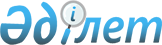 Об установлении квоты рабочих мест для инвалидов
					
			Утративший силу
			
			
		
					Постановление акимата Акжарского района Северо-Казахстанской области от 8 мая 2019 года № 125. Зарегистрировано Департаментом юстиции Северо-Казахстанской области 8 мая 2019 года № 5402. Утратило силу постановлением акимата Акжарского района Северо-Казахстанской области от 27 февраля 2020 года № 35
      Сноска. Утратило силу постановлением акимата Акжарского района Северо-Казахстанской области от 27.02.2020 № 35 (вводится в действие по истечении десяти календарных дней после дня его первого официального опубликования).
      В соответствии с подпунктом 6) статьи 9 Закона Республики Казахстан от 6 апреля 2016 года "О занятости населения", подпунктом 1) статьи 31 Закона Республики Казахстан от 13 апреля 2005 года "О социальной защите инвалидов в Республике Казахстан", Правилами квотирования рабочих мест для инвалидов, утвержденными приказом Министра здравоохранения и социального развития Республики Казахстан от 13 июня 2016 года №498 "Об утверждении Правил квотирования рабочих мест для инвалидов", (зарегистрировано в Реестре государственной регистрации нормативных правовых актов под №14010), акимат Акжарского района Северо-Казахстанской области ПОСТАНОВЛЯЕТ:
      1. Установить квоту рабочих мест для инвалидов от численности рабочих мест без учета рабочих мест на тяжелых работах, работах с вредными, опасными условиями труда, согласно приложению к настоящему постановлению.
      2. Признать утратившим силу постановление акимата Акжарского района Северо-Казахстанской области "Об установлении квоты рабочих мест для инвалидов" от 12 января 2018 года №01 (опубликовано 31 января 2018 года в Эталонном контрольном банке нормативных правовых актов Республики Казахстан в электронном виде, зарегистрировано в Реестре государственной регистрации нормативных правовых актов под №4560).
      3. Коммунальному государственному учреждению "Отдел занятости и социальных программ акимата Акжарского района Северо-Казахстанской области" в установленном законодательством Республики Казахстан порядке обеспечить:
      1) государственную регистрацию настоящего постановления в республиканском государственном учреждении "Департамент юстиции Северо-Казахстанской области Министерства юстиции Республики Казахстан";
      2) в течение десяти календарных дней со дня государственной регистрации настоящего постановления направить его копии в бумажном и электронном виде на государственном и русском языках в Северо-Казахстанский областной филиал Республиканского государственного предприятия на праве хозяйственного ведения "Республиканский центр правовой информации" Министерства юстиции Республики Казахстан для официального опубликования и включения в Эталонный контрольный банк нормативных правовых актов Республики Казахстан;
      3) размещение настоящего постановления на интернет-ресурсе коммунального государственного учреждения "Аппарат акима Акжарского района Северо-Казахстанской области" после его официального опубликования.
      4. Контроль за исполнением настоящего постановления возложить на курирующего заместителя акима Акжарского района Северо-Казахстанской области.
      5. Настоящее постановление вводится в действие по истечении десяти календарных дней после дня его первого официального опубликования. Квота рабочих мест для инвалидов от численности рабочих мест без учета рабочих мест на тяжелых работах, работах с вредными, опасными условиями труда
					© 2012. РГП на ПХВ «Институт законодательства и правовой информации Республики Казахстан» Министерства юстиции Республики Казахстан
				
      Аким района 

Е. Мадьяров
Приложение к постановлению акимата Акжарского района Северо-Казахстанской области от "___" ________ 2019 года №___
№ п/п
Наименование организаций
Количество рабочих мест
Процент квоты 
Количество рабочих мест согласно установленной квоты (человек)
1
Товарищество с ограниченной ответственностью "Талшык Астык Агро"
70
2 %
1
2
Товарищество с ограниченной ответственностью "Ак-Ниет-Агро и К"
65
2%
1